Об утверждении порядка и состава комиссиипо отбору  претендентов к награждениюорденом  «Родительская слава»,медалью ордена «Родительскаяслава», орденом «Мать-героиня»в Соль-Илецком городском округе	В соответствии с Указом Президента Российской Федерации от 13.05.2008  № 775 «Об учреждении ордена «Родительская слава», Указом Президента РФ от 07.09.2010 N 1099 (ред. от 29.08.2022) «О мерах по совершенствованию государственной наградной системы Российской Федерации», Указом Президента Российской Федерации от 15.08.2022  № 558 «О некоторых вопросах совершенствования государственной наградной системы Российской Федерации», рекомендациями комиссии при Президенте Российской Федерации по государственным наградам от 25.12.2008 года, Федеральным законом от 06.10.2003 № 131-ФЗ «Об общих принципах организации местного самоуправления в Российской Федерации», Уставом муниципального образования Соль-Илецкий городской округ, в целях укрепления института семьи, повышения роли родителей (усыновителей) в воспитании своих, а также усыновленных (удочеренных) детей постановляю:1.Утвердить:1.1. Состав  комиссии по отбору претендентов к награждению  орденом «Родительская слава», медалью ордена «Родительская слава»,  орденом «Мать-героиня» в Соль-Илецком городском округе согласно приложению   № 1;1.2. Порядок отбора претендентов к награждению  орденом «Родительская слава», медалью ордена «Родительская слава», орденом «Мать-героиня» в Соль-Илецком городском округе согласно приложению   № 2.2. Контроль за исполнением настоящего постановления возложить на заместителя главы администрации по социальным вопросам Л.А. Абубакирову.                                                          3. Постановление вступает в силу после его официального опубликования.Разослано: в прокуратуру Соль-Илецкого района, организационный отдел, членам комиссииСостав  комиссии по отбору претендентов к награждению  орденом «Родительская слава», медалью ордена «Родительская слава» Порядок отбора претендентов к награждению  орденом «Родительская слава», медалью ордена «Родительская слава», орденом «Мать-героиня» в Соль-Илецком городском округе.Настоящий Порядок разработан в целях организации отбора  претендентов к награждению  орденом  «Родительская слава», медалью ордена «Родительская слава», орденом «Мать-героиня» в Соль-Илецком городском округе.Отбор  претендентов к награждению  орденом «Родительская слава».2.1. Орденом «Родительская слава» награждаются родители (усыновители), состоящие в браке, заключенном в органах записи актов гражданского состояния, либо, в случае неполной семьи, один из родителей (усыновителей), которые воспитывают или воспитали семерых и более детей - граждан Российской Федерации в соответствии с требованиями семейного законодательства Российской Федерации.2.2. На момент вручения ордена младшему ребенку в многодетной семье должно быть не менее трех лет.     2.3. Все члены многодетной семьи должны быть  гражданами Российской Федерации.2.4. Награждаемые родители (усыновители) и их дети образуют социально ответственную семью, ведут здоровый образ жизни, обеспечивают надлежащий уровень заботы о здоровье, образовании, физическом, духовном и нравственном развитии детей, полное и гармоничное развитие их личности, подают пример в укреплении института семьи и воспитании детей. Данный критерий должен подтверждаться наградами различного уровня.2.5. При награждении орденом «Родительская слава» учитываются дети, погибшие или пропавшие без вести при защите Отечества или его интересов, при исполнении воинского, служебного или гражданского долга, а также в результате террористических актов и чрезвычайных ситуаций, умершие вследствие ранения, контузии, увечья или заболевания, полученных при указанных обстоятельствах, либо вследствие трудового увечья или профессионального заболевания.2.6. Орден «Родительская слава» вручается обоим родителям (усыновителям).3. Отбор  претендентов к награждению  медалью  ордена «Родительская слава».3.1. Медалью ордена «Родительская слава» награждаются родители (усыновители), воспитывающие или воспитывавшие четырех и более детей - граждан Российской Федерации в соответствии с требованиями семейного законодательства.3.2. На момент вручения медали ордена младшему ребенку в многодетной семье должно быть не менее трех лет.    3.3. Все члены многодетной семьи должны быть гражданами Россий1ской Федерации.3.4. Награждаемые родители (усыновители) и их дети образуют социально ответственную семью, ведут здоровый образ жизни, обеспечивают надлежащий уровень заботы о здоровье, образовании, физическом, духовном и нравственном развитии детей, полное и гармоничное развитие их личности, подают пример в укреплении института семьи и воспитании детей. Данный критерий должен подтверждаться наградами различного уровня.3.5. При награждении медалью ордена «Родительская слава» учитываются дети, погибшие или пропавшие без вести при защите Отечества или его интересов, при исполнении воинского, служебного или гражданского долга, а также в результате террористических актов и чрезвычайных ситуаций, умершие вследствие ранения, контузии, увечья или заболевания, полученных при указанных обстоятельствах, либо вследствие трудового увечья или профессионального заболевания.3.6.Медаль ордена «Родительская слава» вручается обоим родителям (усыновителям).4. Отбор  претендентов к награждению  орденом «Мать-героиня».4.1. Звание Мать-героиня является высшей степенью отличия для женщин, родивших и воспитавших десять и более детей. Знак особого отличия- орден «Мать-героиня».4.2. Награждаемая мать и её дети должны являться гражданами России и образовывать социально ответственную семью, обеспечивать надлежащий уровень заботы о здоровье, образовании, физическом, духовном и нравственном развитии.4.3. Звание присваивается матери по достижении десятым ребёнком возраста одного года и при наличии в живых остальных детей,    4.4.  При присвоении звания также учитываются дети, которые погибли либо пропали без вести «при защите Отечества или его интересов, при исполнении воинского, служебного или гражданского долга, а также в результате террористических актов и чрезвычайных ситуаций», а также дети, «умершие вследствие ранения, контузии, увечья или заболевания, полученных при указанных обстоятельствах, либо вследствие трудового увечья или профессионального заболевания». 5. Перечень документов для представления к награждению орденом «Родительская слава» и медалью ордена «Родительская слава», орденом «Мать-героиня».5.1. Руководители организаций и предприятий округа, общественные организации, граждане Соль-Илецкого городского округа подают в адрес главы муниципального образования Соль-Илецкий городской округ  заявление о рассмотрении наградного материала. К заявлению прилагаются:- справка о составе семьи;- документы, удостоверяющие личность (на всех членов семьи);- свидетельство о рождении каждого ребенка;        - свидетельство о смерти, подтверждающее факт гибели, смерти детей многодетной семьи (при необходимости); - постановление, решение суда об усыновлении ребенка (по необходимости); - свидетельство о заключении брака;       - должность, место работы (точное наименование организации);       - характеристика с мест работы родителей (общественной организации);       - образование (специальность по образованию, наименование учебного заведения, год окончания);       - документы, подтверждающие ученую степень, ученое звание (при наличии);       - документы, подтверждающие государственные, региональные, муниципальные  награды.6. Комиссия по отбору претендентов к награждению  орденом «Родительская слава», медалью ордена «Родительская слава» в Соль-Илецком городском округе рассматривает документы  в течение 30 дней со дня их поступления. При рассмотрении заявлений  на награждение необходимо учитывать действующее наградное законодательство, которое не допускает повторного награждения государственной наградой за одни и те же заслуги. Граждане, награжденные наградами СССР, РФСР за материнство, наградами Российской Федерации за воспитание детей, к повторному награждению не представляются. 7. Комиссия, руководствуясь критериями настоящего Порядка, учитывая полноту и достоверность представленных документов,   направляет в Правительство Оренбургской области ходатайства к награждению.8. Окончательное решение по отбору кандидатов к награждению принимает Комиссия при Президенте Российской Федерации по государственным наградам.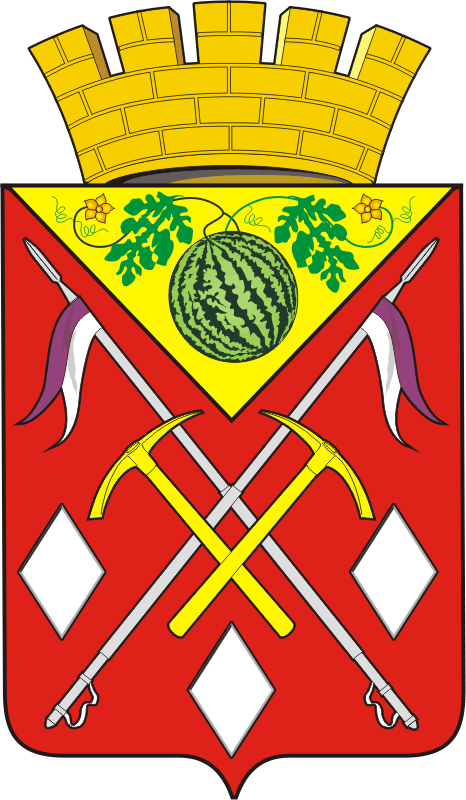 АДМИНИСТРАЦИЯМУНИЦИПАЛЬНОГООБРАЗОВАНИЯСОЛЬ-ИЛЕЦКИЙГОРОДСКОЙ ОКРУГОРЕНБУРГСКОЙ ОБЛАСТИПОСТАНОВЛЕНИЕ19.04.2023 № 826-пПервый заместитель главыадминистрации городского округа –заместитель главы администрациигородского округа по строительству,транспорту, благоустройству и ЖКХВ.Н. ПолосухинПриложение   № 1                                                     к постановлению   администрации                  Соль-Илецкого городского округа                   от 19.04.2023 № 826-пАбубакирова Лилия Ахметовнапредседатель комиссии, заместитель главы администрации  по социальным вопросам Соль-Илецкого городского округа;председатель комиссии, заместитель главы администрации  по социальным вопросам Соль-Илецкого городского округа;НикитинаЕлена Кондратьевназаместитель председателя комиссии, начальник управления образования администрации Соль-Илецкого городского округа;заместитель председателя комиссии, начальник управления образования администрации Соль-Илецкого городского округа;Фадеева Ольга Николаевнасекретарь комиссии, главный специалист отдела по жилищным и социальным вопросам администрации Соль-Илецкого городского округа;секретарь комиссии, главный специалист отдела по жилищным и социальным вопросам администрации Соль-Илецкого городского округа;АбдрашитоваАльфия Камилевначлен Общественной палаты Оренбургской области, председатель Общественного совета Соль-Илецкого городского округа (по согласованию);член Общественной палаты Оренбургской области, председатель Общественного совета Соль-Илецкого городского округа (по согласованию);АбдульмановаЛилия Маратовнаначальник отдела по делам несовершеннолетних и защите их прав администрации Соль-Илецкого городского округа;начальник отдела по делам несовершеннолетних и защите их прав администрации Соль-Илецкого городского округа;ЗаборсенЛюдмила Викторовначлен правления  ОООО «Совет женщин» Оренбургской области, начальник  отдела ЗАГС администрации Соль-Илецкого городского округа;член правления  ОООО «Совет женщин» Оренбургской области, начальник  отдела ЗАГС администрации Соль-Илецкого городского округа;КезечеваИрина Николаевнадиректор  ГБУСО «КЦСОН в г. Соль-Илецке» (по согласованию);директор  ГБУСО «КЦСОН в г. Соль-Илецке» (по согласованию);КожевниковВиктор Вячеславовичглавный специалист организационного отдела администрации  Соль-Илецкого городского округа;главный специалист организационного отдела администрации  Соль-Илецкого городского округа;Куницкая Зинаида Николаевнаначальник управления по организации работы с территориальными отделами администрации Соль-Илецкого городского округа;начальник управления по организации работы с территориальными отделами администрации Соль-Илецкого городского округа;МамашевЗамир Газизовичдепутат Совета депутатов Соль-Илецкого городского округа ( по согласованию);депутат Совета депутатов Соль-Илецкого городского округа ( по согласованию);НорейкайтеОна-Виктория Юозовнаначальник юридического отдела администрации Соль-Илецкого городского округа.начальник юридического отдела администрации Соль-Илецкого городского округа.Приложение   № 2                                                     к постановлению   администрации                  Соль-Илецкого городского округа                   от 19.04.2023 № 826-п